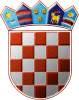 REPUBBLICA DI CROAZIACOMMISSIONE ELETTORALE CITTADINADELLA CITTÀ DI PULA-POLACLASSE: 013-03/21-01/1N.PROT: 2168/01-02-05-0306-21-11PULA - POLA, 28 aprile 2021Ai sensi degli articoli 22 e 26 comma 1 sotto comma 1 e dell'articolo 53 comma 4 della Legge sulle elezioni amministrative ”Gazzetta ufficiale”, n. 144/12,121/16, 98/19, 42/20,144/20 e 37/21), la Commissione elettorale cittadina della Città di PULA-POLA, deliberando sulla proposta della lista delle candidature proposte dal proponente FILIP ZORIČIĆ, IVONA MOČENIĆ, KRISTIJAN BITERI, stabilisce e accetta la LA VALIDITÀ DELLA LISTA DI CANDIDATURAPER L’ELEZIONE DEI MEMBRI DEL CONSIGLIO MUNICIPALEDELLA CITTÀ DI PULA-POLAPortatore della lista di candidatura: FILIP ZORIČIĆCandidate/i:FILIP ZORIČIĆ; CROATO; POLA, VIA ZARA 10; nato il 28/05/1982, CIP: 58605710704; M.IVONA MOČENIĆ; CROATA; POLA, VIA DEL PINETO 1; nata il 10/11/1973, CIP: 45430553318; F.KRISTIJAN BITERI; ALBANESE; POLA, RIVA 2; nato il 27/01/1977, CIP: 91826751772; M.IVANA MOHOROVIĆ; CROATA; POLA, VIA VERONA 6; nata il 09/02/1976, CIP: 67801167272; F.DUŠANKO BABIĆ; CROATO; POLA, PUNTISELLA 10; nato il 19/11/1972, CIP: 38687101898; M.SELMA IBRIŠAGIĆ; CROATA; POLA, VIA J. DIACONO 4; nata il 24/05/1984, CIP: 46448570899; F.IVAN ŽAGAR; CROATO; POLA, VIA F. BARBALIĆ 1; nato il 30/10/1979, CIP: 23279068218; M.VITO PAOLETIĆ; ITALIANO; POLA, VIA S. SANTORIO 36; nato il 28/07/1982, CIP: 60905668250; M.IVANA SOKOLOV; CROATA; POLA, VIA J. CRNOBORI 4; nata il 14/03/1985, CIP: 02377340359; F.ELVIS PERŠIĆ; CROATO; POLA, VIA F. BARBALIĆ 9; nato il 16/08/1976, CIP: 32486894471; M.ANJA ADEMI; CROATA; POLA, VIA DEI SERGI 1; nata il 15/02/1989, CIP: 44320768749; F.ANDREA STANKOVIĆ; CROATO; POLA, VIA VAROS 66; nato il 19/04/1990, CIP: 01783728157; M.MIRJANA VUKŠINIĆ; CROATA; POLA, VIA DELLE VIGNIE 1; nata il 19/03/1972, CIP: 91137876977; F.SANDRO NICEVIĆ; ITALIANO; POLA, VIA VIDIKOVAC 74; nato il 16/06/1976, CIP: 37308938914; M.IVNA BEVANDA; CROATA; POLA, VIA M. DIVKOVIĆ 8B; nata il 13/06/1970, CIP: 30262677082; F.VLADIMIR JURIŠIĆ; CROATO; POLA, VIA DELL’ISTRIA 19; nato il 18/08/1983, CIP: 76200665420; M.LUCIJA MATIKA; CROATA; POLA, STRADA DEI POZZI 71; nata il 28/12/1983, CIP: 32400149186; F.MARIN GILJANOVIĆ; CROATO; POLA, VIA FG. PIRANESI 10; nato il 23/05/1993, CIP: 85668517180; M.DAVOR BALJAK; CROATO; POLA, VIA DELLA FOIBA 11; nato il 22/06/1974, CIP: 30103767365; M.OLGA SOSHNIKOVA; RUSSA; POLA, VIA I. CANKAR 7; nata il 06/06/1982, CIP: 18059214502; F.FRANE MILAT; CROATO; POLA, VIA S. DOBRICH 17; nato il 15/04/1977, CIP: 43464961008; M.LISTA DI CANDIDATURA DEL GRUPPO DI ELETTORI IL PRESIDENTEIGOR RAKIĆ, m.p.